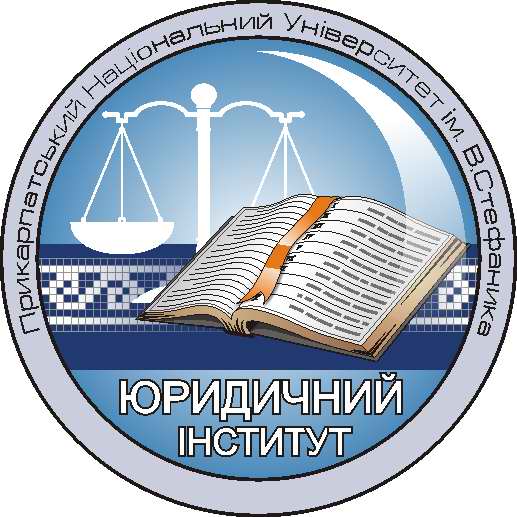 №  48« 03» вересня 2018 року  Про затвердження переліку дисциплін вільноговибору студента та списків студентів 4 курсу (бакалавр)денної форми навчання, які їх вивчатимуть у сьомому семестрі  2018-2019 н.р.Відповідно до навчального плану спеціальності «Правознавство» (ОС – бакалавр) та з метою організації навчального процесу (проведення семінарських занять) розподілити студентів 4 курсу денної форми навчання на підставі письмових заяв по збірних групах відповідно до обраного блоку дисциплін вільного вибору студента на сьомий семестр 2018-2019 навчального року:Підприємницьке правоПР (під.п)1Бабак В.М. (ПР-41)Бондаренко А.В. (ПР-41)Винник В.А. (ПР-41)Ворощук Б.Б. (ПР-41)Глібчук Ю.І. (ПР-41)Кузишин Ю.Ю. (ПР-41)Лебедєва О.Ф. (ПР-41)Максимів Л.М. (ПР-41) Пономарьов В.А. (ПР-41) Пронич Р.Р. (ПР-41) Савіцький А.І. (ПР-41) Шинкарук В.В. (ПР-41) Габорак Ю.Д. (ПР-42) Галущак Л.О. (ПР-42)Українець О.І. (ПР-42)Денега Д.М. (ПР-43) Лисенко Ю.А. (ПР-43)ПР (під.п)2Варварук І.В. (ПР-44)Войтинський В.В. (ПР-44)Гуменюк М.В. (ПР-44)Драб О.А. (ПР-44)Ловчанко Д.П. (ПР-44)Мартиняк В.Ю. (ПР-44)Молдавчук П.І. (ПР-44) Монюк А.Ю. (ПР-44) Мушинський О.В. (ПР-44) Петришин І.Я. (ПР-44) Польнюк М.В. (ПР-44) Пріцак Ю.Р. (ПР-44) Суха Я.О. (ПР-44) Тацюк Д.М. (ПР-44) Токарук Р.Б. (ПР-44) Чепіль Р.В. (ПР-44) Якубів А.Р. (ПР-44)ПР (під.п)3Біла Р.В. (ПР-45)Гафтуняк Н.В. (ПР-45)Гладій Т.В. (ПР-45)Єдгаров В.Л. (ПР-45) Качур В.О. (ПР-45) Кіндрат Х.Д. (ПР-45) Ковбас Н.Р. (ПР-45) Кріцак І.М. (ПР-45) Кулик А.К. (ПР-45) Лайтар Р.В. (ПР-45) Лилак І.М. (ПР-45) Луговський Т.З. (ПР-45) Мадей Р.В. (ПР-45) Маланій О.Р. (ПР-45) Масляк Н.А. (ПР-45)Нагорняк І.Р. (ПР-45) Нискогуз Ю.І. (ПР-45) Парипа В.В. (ПР-45) Пушик О.Т. (ПР-45) Сухарник Ю.А. (ПР-45) Троян З.Р. (ПР-45) Чернова Ю.Б. (ПР-45)Податкове правоПр (пп)1Гаклик Л.О. (ПР-41)Гринів В.Р. (ПР-41)Гушпіт Д.І. (ПР-41)Данилюк О.Т. (ПР-41)Кобилюк В.В. (ПР-41)Козак С.М. (ПР-41)Корда А.М. (ПР-41) Люклян Б.Б. (ПР-41) Фокшек О.І. (ПР-41) Юрик О.М. (ПР-41)  Богачевський В.В. (ПР-42) Варивода І.М. (ПР-42) Гнідан Ю.І. (ПР-42) Губа В.Р. (ПР-42) Дричак Ю.В. (ПР-42)Качурак Ю.О. (ПР-42)Кондратюк Н.І. (ПР-42)Кузевич А.С. (ПР-42)Кузнєцова С.В. (ПР-42)Левін В.В. (ПР-42)Мельник А.Р. (ПР-42)Михаць О.В. (ПР-42)Найдич Ю.Р. (ПР-42)Попович Г.В. (ПР-42)Сметанюк Я.В. (ПР-42)Тиханський В.В. (ПР-42)Цомпан Х.О. (ПР-42)Чегіль О.В. (ПР-42)Яцев’юк В.І. (ПР-42)Пр (пп)2Болячко Н.В. (ПР-43)Гава Н.В. (ПР-43)Гарасим Ю.Ф. (ПР-43)Гречин В.М. (ПР-43)Гундяк Х.В. (ПР-43)Ковальчук Б.І. (ПР-43)Лапко О.В. (ПР-43)Лерш Н.С. (ПР-43)Лозовик М.Р. (ПР-43) Мельник С.Я. (ПР-43) Олексюк В.М. (ПР-43) Осипов О.О. (ПР-43) Палчук М.М. (ПР-43) Пецюх І.А. (ПР-43) Прокопик О.І. (ПР-43) Ратайчук Н.І. (ПР-43) Романюк О.Ю. (ПР-43) Сидоряк В.В. (ПР-43) Фодчук І.В. (ПР-43) Човган С.М. (ПР-43) Швидкова М.С. (ПР-43) Шмігель О.Д. (ПР-43)Основи оперативно-розшукової діяльностіПР(орд)1Винник В.А. (ПР-41)Ворощук Б.Б. (ПР-41)Гаклик Л.О. (ПР-41)Глібчук Ю.І. (ПР-41)Гринів В.Р. (ПР-41)Корда А.М. (ПР-41)Максимів Л.М. (ПР-41)Юрик О.М. (ПР-41) Богачевський В.В. (ПР-42) Варивода І.М. (ПР-42) Гнідан Ю.І. (ПР-42) Губа В.Р. (ПР-42) Дричак Ю.В. (ПР-42) Качурак Ю.О. (ПР-42) Кондратюк Н.І. (ПР-42) Кузевич А.С. (ПР-42) Кузнєцова С.В. (ПР-42) Левін В.В. (ПР-42) Мельник А.Р. (ПР-42) Михаць О.В. (ПР-42) Найдич Ю.Р. (ПР-42) Попович Г.В. (ПР-42) Сметанюк Я.В. (ПР-42) Тиханський В.В. (ПР-42) Цомпан Х.О. (ПР-42) Чегіль О.В. (ПР-42) Яцев’юк В.І. (ПР-42)ПР(орд)2Болячко Н.В. (ПР-43)Гава Н.В. (ПР-43)Гарасим Ю.Ф. (ПР-43)Гречин В.М. (ПР-43)Гундяк Х.В. (ПР-43)Денега Д.М. (ПР-43)Ковальчук Б.І. (ПР-43)Лапко О.В. (ПР-43)Лерш Н.С. (ПР-43) Лисенко Ю.А. (ПР-43) Лозовик М.Р. (ПР-43) Мельник С.Я. (ПР-43) Олексюк В.М. (ПР-43)  Осипов О.О. (ПР-43)   Палчук М.М. (ПР-43)Пецюх І.А. (ПР-43)Прокопик О.І. (ПР-43)Ратайчук Н.І. (ПР-43)Романюк О.Ю. (ПР-43)Сидоряк В.В. (ПР-43)Фодчук І.В. (ПР-43)Човган С.М. (ПР-43)Швидкова М.С. (ПР-43)Шмігель О.Д. (ПР-43)ПР(орд)3Варварук І.В. (ПР-44)Войтинський В.В. (ПР-44)Гуменюк М.В. (ПР-44)Драб О.А. (ПР-44)Ловчанко Д.П. (ПР-44)Мартиняк В.Ю. (ПР-44)Молдавчук П.І. (ПР-44)Монюк А.Ю. (ПР-44)Мушинський О.В. (ПР-44)Петришин І.Я. (ПР-44)Польнюк М.В. (ПР-44)Пріцак Ю.Р. (ПР-44)Суха Я.О. (ПР-44)Тацюк Д.М. (ПР-44)Токарук Р.Б. (ПР-44)Чепіль Р.В. (ПР-44)Якубів А.Р. (ПР-44)ПР(орд)4Біла Р.В. (ПР-45)Гафтуняк Н.В. (ПР-45)Гладій Т.В. (ПР-45)Єдгаров В.Л. (ПР-45)Качур В.О. (ПР-45)Кіндрат Х.Д. (ПР-45)Ковбас Н.Р. (ПР-45)Кріцак І.М. (ПР-45) Кулик А.К. (ПР-45) Лайтар Р.В. (ПР-45) Лилак І.М. (ПР-45) Луговський Т.З. (ПР-45) Мадей Р.В. (ПР-45) Маланій О.Р. (ПР-45) Масляк Н.А. (ПР-45) Нагорняк І.Р. (ПР-45) Нискогуз Ю.І. (ПР-45) Парипа В.В. (ПР-45) Пушик О.Т. (ПР-45) Сухарник Ю.А. (ПР-45) Троян З.Р. (ПР-45)Право країн Вишеградської четвіркиПР(вч)Бабак В.М. (ПР-41)Бондаренко А.В. (ПР-41)Гушпіт Д.І. (ПР-41)Данилюк О.Т. (ПР-41)Кобилюк В.В. (ПР-41) Козак С.М. (ПР-41)Кузишин Ю.Ю. (ПР-41) Лебедєва О.Ф. (ПР-41) Люклян Б.Б. (ПР-41) Пономарьов В.А. (ПР-41) Пронич Р.Р. (ПР-41) Савіцький А.І. (ПР-41) Фокшек О.І. (ПР-41) Шинкарук В.В. (ПР-41) Габорак Ю.Д. (ПР-42) Галущак Л.О. (ПР-42) Українець О.І. (ПР-42) Чернова Ю.Б. (ПР-45)Апеляційне та касаційне провадженняПР(акп)Бондаренко А.В. (ПР-41)Біла Р.В. (ПР-45)Гафтуняк Н.В. (ПР-45)Гладій Т.В. (ПР-45)Єдгаров В.Л. (ПР-45)Качур В.О. (ПР-45)Кіндрат Х.Д. (ПР-45)Ковбас Н.Р. (ПР-45)Кріцак І.М. (ПР-45) Кулик А.К. (ПР-45) Лайтар Р.В. (ПР-45) Лилак І.М. (ПР-45) Луговський Т.З. (ПР-45) Мадей Р.В. (ПР-45) Маланій О.Р. (ПР-45) Масляк Н.А. (ПР-45) Нагорняк І.Р. (ПР-45) Нискогуз Ю.І. (ПР-45) Парипа В.В. (ПР-45) Пушик О.Т. (ПР-45) Сухарник Ю.А. (ПР-45) Троян З.Р. (ПР-45)Правові та наукові основи зброєзнавстваПР(пноз)Гушпіт Д.І. (ПР-41)Данилюк О.Т. (ПР-41)Кобилюк В.В. (ПР-41)Фокшек О.І. (ПР-41)Шинкарук В.В. (ПР-41)Болячко Н.В. (ПР-43)Гава Н.В. (ПР-43)Гарасим Ю.Ф. (ПР-43)Гречин В.М. (ПР-43) Гундяк Х.В. (ПР-43) Денега Д.М. (ПР-43) Ковальчук Б.І. (ПР-43) Лапко О.В. (ПР-43) Лерш Н.С. (ПР-43) Лозовик М.Р. (ПР-43) Мельник С.Я. (ПР-43)  Олексюк В.М. (ПР-43) Осипов О.О. (ПР-43) Палчук М.М. (ПР-43) Пецюх І.А. (ПР-43) Прокопик О.І. (ПР-43) Ратайчук Н.І. (ПР-43) Романюк О.Ю. (ПР-43) Сидоряк В.В. (ПР-43) Фодчук І.В. (ПР-43) Човган С.М. (ПР-43) Швидкова М.С. (ПР-43) Шмігель О.Д. (ПР-43)Судові експертизиПР(се)1Бабак В.М. (ПР-41)Винник В.А. (ПР-41)Ворощук Б.Б. (ПР-41)Гаклик Л.О. (ПР-41)Глібчук Ю.І. (ПР-41)Гринів В.Р. (ПР-41)Корда А.М. (ПР-41)Кузишин Ю.Ю. (ПР-41)Лебедєва О.Ф. (ПР-41) Максимів Л.М. (ПР-41) Пономарьов В.А. (ПР-41) Пронич Р.Р. (ПР-41) Савіцький А.І. (ПР-41) Юрик О.М. (ПР-41)ПР(се)21) Богачевський В.В. (ПР-42)2) Варивода І.М. (ПР-42)3) Гнідан Ю.І. (ПР-42)4) Губа В.Р. (ПР-42)5) Дричак Ю.В. (ПР-42)6) Качурак Ю.О. (ПР-42)7) Кондратюк Н.І. (ПР-42)8)  Кузевич А.С. (ПР-42)9) Кузнєцова С.В. (ПР-42)10) Левін В.В. (ПР-42)11) Мельник А.Р. (ПР-42)12) Михаць О.В. (ПР-42)13) Найдич Ю.Р. (ПР-42)14) Попович Г.В. (ПР-42)15) Сметанюк Я.В. (ПР-42)16) Тиханський В.В. (ПР-42)17) Цомпан Х.О. (ПР-42)18) Чегіль О.В. (ПР-42)19) Яцев’юк В.І. (ПР-42)Тактико-методичні основи розкриття та розслідування злочинівПР(тморз)Козак С.М. (ПР-41)Люклян Б.Б. (ПР-41)Габорак Ю.Д. (ПР-42)Галущак Л.О. (ПР-42)Українець О.І. (ПР-42)Лисенко Ю.А. (ПР-43)Варварук І.В. (ПР-44) Войтинський В.В. (ПР-44) Гуменюк М.В. (ПР-44) Драб О.А. (ПР-44) Ловчанко Д.П. (ПР-44) Мартиняк В.Ю. (ПР-44) Молдавчук П.І. (ПР-44) Монюк А.Ю. (ПР-44) Мушинський О.В. (ПР-44) Петришин І.Я. (ПР-44) Польнюк М.В. (ПР-44) Пріцак Ю.Р. (ПР-44) Суха Я.О. (ПР-44) Тацюк Д.М. (ПР-44) Токарук Р.Б. (ПР-44) Чепіль Р.В. (ПР-44) Якубів А.Р. (ПР-44)Чернова Ю.Б. (ПР-45)Для проведення лекційних занять вище вказані збірні групи формуються наступним чином: з навчальної дисципліни «Підприємницьке право» - ПР(під.п.)л;з навчальної дисципліни «Податкове право» - ПР(пп)л;з навчальної дисципліни «Основи оперативно-розшукової діяльності» - ПР(орд)л;з навчальної дисципліни «Судові експертизи» - ПР(се)л.         Директорнавчально-науковогоюридичного інституту                                                     проф. В.А.Васильєва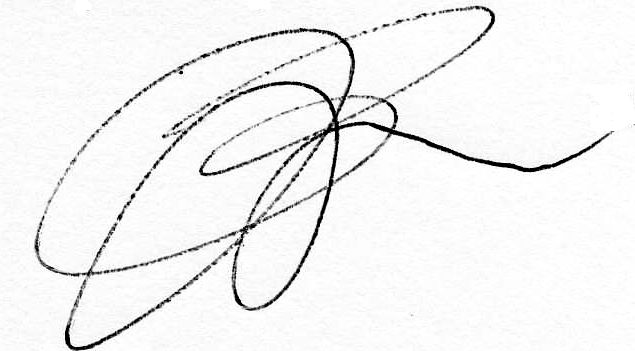 